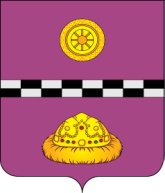 ПОСТАНОВЛЕНИЕот 04 июля 2022 г.                                                                                                            № 246Об актуализации схем теплоснабжения  	В соответствии Федеральным законом от 27.07.2010 № 190-ФЗ «О теплоснабжении», Федеральным законом от 29.12.2014 № 485-ФЗ «О внесении изменений в отдельные законодательные акты Российской Федерации по вопросам перераспределения полномочий между органами местного самоуправления и органами государственной власти субъекта Российской Федерации», постановлением Правительства Российской Федерации от 22.02.2012 № 154 «О требованиях к схемам теплоснабжения, порядку их разработки и утверждения»  ПОСТАНОВЛЯЮ:1.Утвердить актуализированную схему теплоснабжения сельского поселения «Шошка» на период до 2035 года.2.Утвердить актуализированную схему теплоснабжения сельского поселения «Иоссер» на период до 2035 года.3.Утвердить актуализированную схему теплоснабжения сельского поселения «Чиньяворык» на период до 2035 года.4.Утвердить актуализированную схему теплоснабжения сельского поселения «Мещура» на период до 2035 года.5.Утвердить актуализированную схему теплоснабжения сельского поселения «Туръя» на период до 2035 года.6.Утвердить актуализированную схему теплоснабжения сельского поселения «Тракт» на период до 2035 года.7.Утвердить актуализированную схему теплоснабжения сельского поселения «Серегово» на период до 2035 года.8.Опубликовать настоящее постановление на официальном сайте              муниципального района «Княжпогостский» (www.mrk11.ru).9. Признать утратившими силу:9.1. Постановление администрации МР «Княжпогостский» от 23.12.2019 № 488 «Об актуализации схем теплоснабжения».9.2. Постановление администрации МР «Княжпогостский» от 01.09.2021 № 362 «О внесении изменений в постановление администрации муниципального района «Княжпогостский» от 23.12.2019 г. № 488 «Об актуализации схем теплоснабжения». 9.3. Постановление администрации МР «Княжпогостский» от 20.12.2021 №421 «О внесении изменений в постановление администрации муниципального района «Княжпогостский» от 23.12.2019 г. № 488 «Об актуализации схем теплоснабжения».10.Контроль за выполнением настоящего постановления возложить на заместителя руководителя администрации муниципального района «Княжпогостский» С.Е.Сакулину.11. Настоящее постановление вступает в силу с даты его принятия.Исполняющий обязанностируководителя  администрации                                                                             М.В. Ховрин